<Commission>{DEVE}Commissione per lo sviluppo</Commission><RefProc>2019/0078M(NLE)</RefProc><RefTypeProc></RefTypeProc><Date>{19/11/2019}19.11.2019</Date><TypeAM>EMENDAMENTI</TypeAM><RangeAM>1 - 23</RangeAM><TitreType>Progetto di parere</TitreType><Rapporteur>Catherine Chabaud</Rapporteur><DocRefPE>(PE642.934v02-00)</DocRefPE><Titre>Conclusione del protocollo di attuazione dell'accordo di partenariato nel settore della pesca tra la Comunità europea e la Repubblica del Capo Verde (2019-2024)</Titre><DocRef>(2019/0078M(NLE))</DocRef>AM_Com_NonLegOpinion<RepeatBlock-Amend><Amend>Emendamento		<NumAm>1</NumAm><RepeatBlock-By><Members>Catherine Chabaud</Members></RepeatBlock-By><DocAmend>Progetto di parere</DocAmend><Article>Paragrafo 1</Article>Or. <Original>{FR}fr</Original></Amend><Amend>Emendamento		<NumAm>2</NumAm><RepeatBlock-By><Members>Caroline Roose</Members></RepeatBlock-By><DocAmend>Progetto di parere</DocAmend><Article>Paragrafo 1 bis (nuovo)</Article>Or. <Original>{FR}fr</Original></Amend><Amend>Emendamento		<NumAm>3</NumAm><RepeatBlock-By><Members>Catherine Chabaud</Members></RepeatBlock-By><DocAmend>Progetto di parere</DocAmend><Article>Paragrafo 2</Article>Or. <Original>{FR}fr</Original></Amend><Amend>Emendamento		<NumAm>4</NumAm><RepeatBlock-By><Members>Beata Kempa</Members></RepeatBlock-By><DocAmend>Progetto di parere</DocAmend><Article>Paragrafo 3 – trattino 1</Article>Or. <Original>{PL}pl</Original></Amend><Amend>Emendamento		<NumAm>5</NumAm><RepeatBlock-By><Members>György Hölvényi</Members></RepeatBlock-By><DocAmend>Progetto di parere</DocAmend><Article>Paragrafo 3 – trattino 1</Article>Or. <Original>{EN}en</Original></Amend><Amend>Emendamento		<NumAm>6</NumAm><RepeatBlock-By><Members>Catherine Chabaud</Members></RepeatBlock-By><DocAmend>Progetto di parere</DocAmend><Article>Paragrafo 3 – trattino 1</Article>Or. <Original>{FR}fr</Original></Amend><Amend>Emendamento		<NumAm>7</NumAm><RepeatBlock-By><Members>Carlos Zorrinho</Members></RepeatBlock-By><DocAmend>Progetto di parere</DocAmend><Article>Paragrafo 3 – trattino 1</Article>Or. <Original>{PT}pt</Original></Amend><Amend>Emendamento		<NumAm>8</NumAm><RepeatBlock-By><Members>Caroline Roose</Members></RepeatBlock-By><DocAmend>Progetto di parere</DocAmend><Article>Paragrafo 3 – trattino 1 bis (nuovo)</Article>Or. <Original>{FR}fr</Original></Amend><Amend>Emendamento		<NumAm>9</NumAm><RepeatBlock-By><Members>Caroline Roose</Members></RepeatBlock-By><DocAmend>Progetto di parere</DocAmend><Article>Paragrafo 3 – trattino 1 ter (nuovo)</Article>Or. <Original>{FR}fr</Original></Amend><Amend>Emendamento		<NumAm>10</NumAm><RepeatBlock-By><Members>Caroline Roose</Members></RepeatBlock-By><DocAmend>Progetto di parere</DocAmend><Article>Paragrafo 3 – trattino 1 quater (nuovo)</Article>Or. <Original>{FR}fr</Original></Amend><Amend>Emendamento		<NumAm>11</NumAm><RepeatBlock-By><Members>Catherine Chabaud</Members></RepeatBlock-By><DocAmend>Progetto di parere</DocAmend><Article>Paragrafo 3 – trattino 2</Article>Or. <Original>{FR}fr</Original></Amend><Amend>Emendamento		<NumAm>12</NumAm><RepeatBlock-By><Members>Beata Kempa</Members></RepeatBlock-By><DocAmend>Progetto di parere</DocAmend><Article>Paragrafo 3 – trattino 2</Article>Or. <Original>{PL}pl</Original></Amend><Amend>Emendamento		<NumAm>13</NumAm><RepeatBlock-By><Members>György Hölvényi</Members></RepeatBlock-By><DocAmend>Progetto di parere</DocAmend><Article>Paragrafo 3 – trattino 2 bis (nuovo)</Article>Or. <Original>{EN}en</Original></Amend><Amend>Emendamento		<NumAm>14</NumAm><RepeatBlock-By><Members>Caroline Roose</Members></RepeatBlock-By><DocAmend>Progetto di parere</DocAmend><Article>Paragrafo 3 – trattino 4</Article>Or. <Original>{FR}fr</Original></Amend><Amend>Emendamento		<NumAm>15</NumAm><RepeatBlock-By><Members>György Hölvényi</Members></RepeatBlock-By><DocAmend>Progetto di parere</DocAmend><Article>Paragrafo 3 – trattino 4</Article>Or. <Original>{EN}en</Original></Amend><Amend>Emendamento		<NumAm>16</NumAm><RepeatBlock-By><Members>Beata Kempa</Members></RepeatBlock-By><DocAmend>Progetto di parere</DocAmend><Article>Paragrafo 3 – trattino 4</Article>Or. <Original>{PL}pl</Original></Amend><Amend>Emendamento		<NumAm>17</NumAm><RepeatBlock-By><Members>Caroline Roose</Members></RepeatBlock-By><DocAmend>Progetto di parere</DocAmend><Article>Paragrafo 3 – trattino 4 bis (nuovo)</Article>Or. <Original>{FR}fr</Original></Amend><Amend>Emendamento		<NumAm>18</NumAm><RepeatBlock-By><Members>Caroline Roose</Members></RepeatBlock-By><DocAmend>Progetto di parere</DocAmend><Article>Paragrafo 4 bis (nuovo)</Article>Or. <Original>{FR}fr</Original></Amend><Amend>Emendamento		<NumAm>19</NumAm><RepeatBlock-By><Members>György Hölvényi</Members></RepeatBlock-By><DocAmend>Progetto di parere</DocAmend><Article>Paragrafo 4 bis (nuovo)</Article>Or. <Original>{EN}en</Original></Amend><Amend>Emendamento		<NumAm>20</NumAm><RepeatBlock-By><Members>Caroline Roose</Members></RepeatBlock-By><DocAmend>Progetto di parere</DocAmend><Article>Paragrafo 4 ter (nuovo)</Article>Or. <Original>{FR}fr</Original></Amend><Amend>Emendamento		<NumAm>21</NumAm><RepeatBlock-By><Members>Carlos Zorrinho</Members></RepeatBlock-By><DocAmend>Progetto di parere</DocAmend><Article>Paragrafo 5</Article>Or. <Original>{PT}pt</Original></Amend><Amend>Emendamento		<NumAm>22</NumAm><RepeatBlock-By><Members>György Hölvényi</Members></RepeatBlock-By><DocAmend>Progetto di parere</DocAmend><Article>Paragrafo 5</Article>Or. <Original>{EN}en</Original></Amend><Amend>Emendamento		<NumAm>23</NumAm><RepeatBlock-By><Members>Catherine Chabaud</Members></RepeatBlock-By><DocAmend>Progetto di parere</DocAmend><Article>Paragrafo 5 bis (nuovo)</Article>Or. <Original>{FR}fr</Original></Amend></RepeatBlock-Amend>Parlamento europeo2019-2024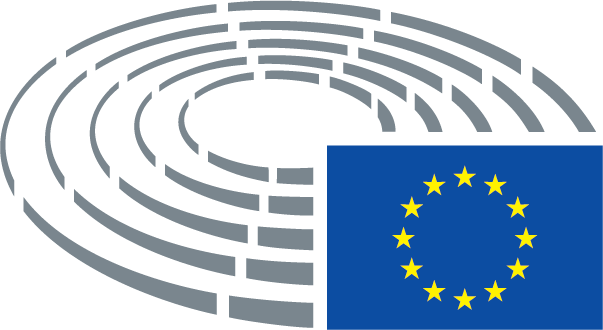 Progetto di parereEmendamento1.	osserva che, in un contesto di eccessivo sfruttamento delle risorse alieutiche, il nuovo quantitativo di riferimento è aumentato del 60 % rispetto al protocollo attuale; chiede quindi un attento monitoraggio della situazione degli stock, con particolare attenzione agli squali pelagici, di cui i scienziati sottolineano la vulnerabilità;1.	osserva che, in un contesto di eccessivo sfruttamento delle risorse alieutiche e nel momento in cui l'Unione europea è impegnata negli obiettivi di sviluppo sostenibile, segnatamente l'OSS 14 che riguarda la conservazione e lo sfruttamento sostenibile di oceani, mari e risorse marine, il nuovo quantitativo di riferimento è aumentato del 60 % rispetto al protocollo attuale;  chiede quindi un attento monitoraggio della situazione degli stock, con particolare attenzione agli squali pelagici, di cui gli scienziati sottolineano la vulnerabilità;Progetto di parereEmendamento1 bis.	chiede quindi che l'utilizzo di misure di riduzione delle catture accessorie sia esplicitamnete dichiarato obbligatorio in tutti gli APSP per la flotta peschiera lontana dall'UE;Progetto di parereEmendamento2.	invita la Commissione e Capo Verde a fornire elementi più precisi sugli effetti cumulativi che i vari accordi di pesca nella zona economica esclusiva in questione esercitano sulla risorsa;2.	invita la Commissione e Capo Verde a fornire elementi più precisi sugli effetti cumulativi che i vari accordi di pesca nella zona economica esclusiva in questione esercitano sulla risorsa nonché lo sviluppo delle attività legate alla pesca industriale nella regione;Progetto di parereEmendamento-	promuovere un'economia blu sostenibile, sostenendo la pesca artigianale, la modernizzazione delle infrastrutture portuali e la posizione delle donne, che esercitano un ruolo importante nella commercializzazione e nella trasformazione;-	promuovere un'economia blu sostenibile, sostenendo la pesca artigianale, la modernizzazione delle infrastrutture portuali, con particolare attenzione all'igiene e alla sicurezza alimentari, nonché il rafforzamento della posizione delle donne e del ruolo dei giovani nel settore, che esercitano un ruolo importante nella commercializzazione e nella trasformazione;Progetto di parereEmendamento-	promuovere un'economia blu sostenibile, sostenendo la pesca artigianale, la modernizzazione delle infrastrutture portuali e la posizione delle donne, che esercitano un ruolo importante nella commercializzazione e nella trasformazione;-	promuovere la transizione verso un'economia blu sostenibile in linea con l'OSS 14, sostenendo la pesca artigianale, la modernizzazione delle infrastrutture portuali e la posizione delle donne, che esercitano un ruolo importante nella commercializzazione e nella trasformazione;Progetto di parereEmendamento-	promuovere un'economia blu sostenibile, sostenendo la pesca artigianale, la modernizzazione delle infrastrutture portuali e la posizione delle donne, che esercitano un ruolo importante nella commercializzazione e nella trasformazione;-	promuovere un'economia blu sostenibile, sostenendo la pesca artigianale, la modernizzazione delle infrastrutture portuali e la posizione delle donne e dei giovani, che esercitano un ruolo importante nella commercializzazione e nella trasformazione;Progetto di parereEmendamento-	promuovere un'economia blu sostenibile, sostenendo la pesca artigianale, la modernizzazione delle infrastrutture portuali e la posizione delle donne, che esercitano un ruolo importante nella commercializzazione e nella trasformazione;-	promuovere un'economia blu sostenibile, sostenendo la pesca artigianale, la modernizzazione delle infrastrutture portuali e la posizione dei giovani e delle donne, che esercitano un ruolo importante nella commercializzazione e nella trasformazione;Progetto di parereEmendamento-	ricorda che gli impianti di Capo Verde non sono ottimali e non consentono sbarchi strutturati che possano generare attività economiche significative in porto, ma anche nelle imprese di trasformazione; incoraggia Capo Verde a concedere ai pescherecci che sbarcano uno sconto significativo sui canoni delle licenze;Progetto di parereEmendamento-	sottolinea l'importanza di sostenere la pesca artigianale e ricorda che è essenziale coinvolgere maggiormente le comunità locali di pescatori nell'individuazione delle azioni da realizzare con l'appoggio del settore, ad esempio fornendo sostegni sotto forma di formazioni;Progetto di parereEmendamento-	ricorda il ruolo essenziale delle donne nella pesca locale, in particolare nella commercializzazione e nella trasformazione, e l'importanza di sviluppare piccole infrastrutture per la catena del freddo;Progetto di parereEmendamento-	migliorare le conoscenze e la cooperazione scientifica in tale regione oceanica, consentendo agli scienziati locali di imbarcarsi sui pescherecci che operano in tale zona;-	migliorare le conoscenze e la cooperazione scientifica in tale regione oceanica, consentendo agli scienziati locali di imbarcarsi sui pescherecci che operano in tale zona, in vista del Decennio delle Nazioni Unite per le scienze oceaniche a servizio dello sviluppo sostenibile (2021-2030);Progetto di parereEmendamento-	migliorare le conoscenze e la cooperazione scientifica in tale regione oceanica, consentendo agli scienziati locali di imbarcarsi sui pescherecci che operano in tale zona;-	migliorare le conoscenze e la cooperazione scientifica in tale regione oceanica, consentendo agli scienziati locali di imbarcarsi sui pescherecci che operano in tale zona, sensibilizzare le popolazioni locali rispetto a tali conoscenze e all'utilizzo che ne possono fare;Progetto di parereEmendamento-	promuovere lo sviluppo economico locale e rafforzare le comunità costiere che dipendono dalle risorse marine;Progetto di parereEmendamento-	rafforzare il monitoraggio, il controllo e la sorveglianza, al fine di prevenire la pesca illegale, non dichiarata e non regolamentata;-	sottolinea l'importanza, nel quadro del sostegno settoriale, di continuare a concentrare parte dei fondi sul sistema di monitoraggio, sorveglianza e controllo, in particolare sull'effettiva attuazione del sistema di sorveglianza satellitare dei pescherecci, soprattutto in considerazione delle piccole isole che devono gestire attività di pesca entro le 200 miglia della loro zona economica esclusiva;Progetto di parereEmendamento-	rafforzare il monitoraggio, il controllo e la sorveglianza, al fine di prevenire la pesca illegale, non dichiarata e non regolamentata;-	rafforzare il monitoraggio, il controllo e la sorveglianza, al fine di prevenire la pesca illegale, non dichiarata e non regolamentata, in particolare migliorando la governance, lo sviluppo di capacità e la formazione in materia;Progetto di parereEmendamento-	rafforzare il monitoraggio, il controllo e la sorveglianza, al fine di prevenire la pesca illegale, non dichiarata e non regolamentata;-	rafforzare il monitoraggio, il controllo e la sorveglianza, al fine di prevenire la pesca illegale, non dichiarata e non regolamentata, in cooperazione con l'amministrazione locale;Progetto di parereEmendamento-	ricorda che l'obiettivo del protocollo è consentire all'Unione e alla Repubblica del Capo Verde di collaborare più strettamente al fine di promuovere una politica sostenibile della pesca e uno sfruttamento responsabile delle risorse alieutiche nelle acque del Capo Verde, evitando ogni forma di sfruttamento eccessivo nella ZEE del Capo Verde;Progetto di parereEmendamento4 bis.	ricorda che dati scientifici trasparenti dovranno sempre costituire la base del processo decisionale europeo sul rinnovo del protocollo affinché l'UE possa rispettare i suoi impegni in materia ambientale;Progetto di parereEmendamento4 bis.	insiste affinché l'accordo sia adattato alle esigenze e alle priorità di Capo Verde, in particolare quelle delineate nel piano di Capo Verde per l'economia blu;Progetto di parereEmendamento4 ter.	invita la Commissione a garantire che gli APSP organizzino esplicitamente la partecipazione di un più ampio numero di soggetti interessati (società civile, comunità locali di pescatori, scienziati) di entrambe le parti ai negoziati e all'attuazione del protocollo;Progetto di parereEmendamento5.	raccomanda che l'accordo sia allineato ad altri programmi finanziati da altri donatori quali la Banca mondiale.5.	raccomanda che l'accordo sia allineato ad altri programmi finanziati da altri donatori quali la Banca mondiale, onde evitare doppioni e affinché sia garantita la pubblica conoscenza dei diversi finanziamenti nei vari progetti.Progetto di parereEmendamento5.	raccomanda che l'accordo sia allineato ad altri programmi finanziati da altri donatori quali la Banca mondiale.5.	raccomanda che l'accordo sia allineato ad altri programmi finanziati da altri partner internazionali come la FAO, la Banca mondiale o la Banca Africana per lo sviluppo.Progetto di parereEmendamento5 bis.	ricorda che le risorse marine sono transfrontaliere e chiede pertanto che si tenga conto dell'impatto cumulativo dei vari accordi di pesca dei paesi della regione onde rafforzare le strategie regionali e globali di governance della pesca con i paesi terzi;